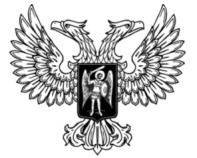 ДонецкАЯ НароднАЯ РеспубликАЗАКОНО ВНЕСЕНИИ ИЗМЕНЕНИЙ В ЗАКОНДОНЕЦКОЙ НАРОДНОЙ РЕСПУБЛИКИ«ОГОСУДАРСТВЕННЫХ НАГРАДАХ»Принят Постановлением Народного Совета 29 декабря 2017 годаСтатья 1Внести в Закон Донецкой Народной Республики от 5 февраля 2016 года № 103-ІНС «О государственных наградах»(опубликован на официальном сайте НародногоСовета Донецкой Народной Республики 3 марта 2016 года)следующие изменения:1) статью 2 изложить в следующей редакции:«Законодательство о государственных наградах состоит из КонституцииДонецкой Народной Республики, настоящего Закона, нормативных правовых актов Главы Донецкой Народной Республики, иных нормативных правовых актов Донецкой Народной Республики.»;2) в статье 3:а) пункт 1 части 1 изложить в следующей редакции:«1) высшие звания Донецкой Народной Республики:а) звание Героя Донецкой Народной Республики;б) звание Героя Труда Донецкой Народной Республики;»;б) пункт 4 части 1 дополнить подпунктом «б» следующего содержания:«б) знак отличия «Георгиевский крест»;»;3) в статье 4:а) в части 3 предложение второе исключить;б) часть 3 дополнить абзацем вторым следующего содержания:«По решению Главы Донецкой Народной Республикиочередное и повторное награждение лица государственной наградой может быть произведено до истечения срока, указанного в части 2 настоящей статьи.»;4) в статье 8:а) часть 1 изложить в следующей редакции:«1. Народным Советом Донецкой Народной Республики, Советом Министров Донецкой Народной Республики, Администрацией Главы Донецкой Народной Республики,Верховным Судом Донецкой Народной Республики, Генеральной прокуратурой Донецкой Народной Республики, Центральным Республиканским Банком Донецкой Народной Республики, органами исполнительной власти и органами местного самоуправления Донецкой Народной Республики могут устанавливаться различные виды наград и поощрений (ведомственные награды и поощрения), не являющиеся по статусу государственными и не имеющие сходства с государственными наградами.»;б) в части 2 слова «государственной власти и органами местного самоуправления Донецкой Народной Республики» исключить;5) в части 5 статьи 11 слова «супруге (супругу), отцу, матери, сыну или дочери награжденного лица» заменить словами «супруге (супругу), отцу, матери, сыну, дочери, брату, сестре, дедушке, бабушке или одному из внуков награжденного лица»;6) часть 1 статьи 16 изложить в следующей редакции:«1. До 31 декабря 2022 года Указами Главы Донецкой Народной Республики:1) могут учреждаться государственные награды с последующим внесением Народным Советом Донецкой Народной Республики соответствующих изменений в настоящий Закон;2) награды, указанные в части 5 статьи 3 настоящего Закона, могут наделяться статусом государственных наград.».Статья 2Настоящий Закон распространяется на правоотношения, возникшие до его вступления в силу.Глава Донецкой Народной Республики				А.В.Захарченког. Донецк29 декабря 2017 года№ 201-IНС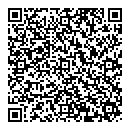 